PHOTOGRAPHY is the process of creating an image. The photographer (student submitting entry) is a person who captures their own thoughts and ideas with a camera. By focusing on objects using various lenses, filters and light sources, photographers may demonstrate the use of photographic techniques conventionally or digitally.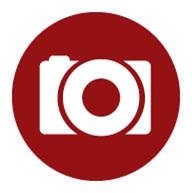 2016-2017 Theme: What Is Your Story?Accepted forms of photography include: A single photo, panoramic, photomontage (one seamless print of multiple original photos), a multiple exposure, negative sandwich or photogram. Original black-and-white and color images are accepted. Non-accepted forms of photography include: Entries with added graphics over the image, including lettering, are not accepted. Original film (negatives or transparencies) and multidimensional pieces are not accepted.Originality: Only new pieces of artwork inspired by the theme may be submitted. Each entry must be the work of one student only.Consider use of objects, lighting and the location to show a clear relation of the photo to the theme.  An explanation of the photography process/form might be a useful addition to the artist statement. Whether an entry displays use of technologies or a simple approach, it will be judged primarily on how well the student uses his or her artistic vision to portray the theme, originality and creativity.Copyright: Use of copyrighted material, including copyrighted cartoon characters or other such material, is not acceptable in any photography submission, with the following exception: Photographs may include public places, well-known products, trademarks or certain other copyrighted material as long as that copyrighted material is incidental to the subject matter of the piece and/or is a smaller element of a whole. The resulting work cannot try to establish an association between the student and the trademark/business/material, or influence the purchase/non-purchase of the trademarked good.Presentation: Framed photos are not accepted. Matting is accepted.Print Photo: Must not exceed 11x14 inches, including matting. Mount on sturdy material such as cardboard or poster board. Digital Photo: Must be high resolution (300 dpi or higher). Packaging: Label back of print and digital photo file with your State, Arts Category, Grade Division, Last Name, First Name (Example: PA.DANCE.PRI.SMITH.JOHN).Submit photography and student entry form according to your PTA’s instructions.State Specific Instructions: Students must follow state specific requirements and instructions.